Krajský úřad, Velká Hradební 3118/48, 400 02 Ústí nad Labemzpráva o výsledkuzahraniční pracovní cestyDatum cesty:17. 3. 202217. 3. 2022Název, cíl a důvod cesty:Workshop k aktualizaci mezinárodního Management Plánu statku Hornický region Krušnohoří/Erzgebirge, zapsaného na seznam UNESCOWorkshop k aktualizaci mezinárodního Management Plánu statku Hornický region Krušnohoří/Erzgebirge, zapsaného na seznam UNESCOHarmonogram cesty:Cesta tam:Prostředek: AUSChabařovice: 8:45Hranice – Petrovice (D8): 9:00Freiberg: 10:00Cesta zpět:Prostředek: AUSFreiberg: 16:45Hranice – Petrovice (D8): 18:00Chabařovice: 18:15Průběh a výsledky cesty:Skupina stálých členů Bilaterální pracovní skupiny působící v rámci spolupráce CZ a DE strany při zápisu Hornické krajiny Krušnohoří na seznam UNESCO a při následné správě tohoto statku se pro potřeby workshopu rozšířila o další účastníky z německé i české strany, kteří při workshopech přispěli svými zkušenostmi k úspěšné aktualizaci Management Plánu.Plánování a realizace workshopu proběhla ve spolupráci Montanregionu Krušné hory/Erzgebirge o.p.s. se Saským státním památkovým úřadem, zastoupeným paní Friederike Hansell, a panem Nilsem Schefflerem ze společnosti UrbanExpert.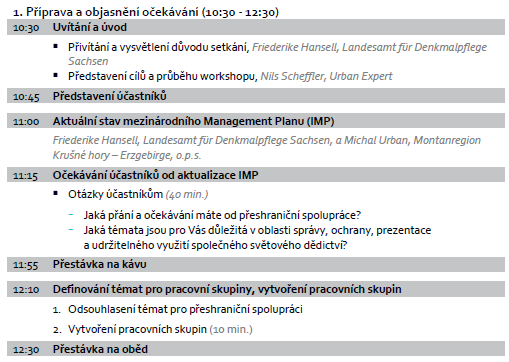 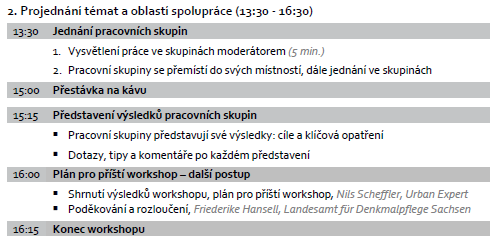 K dalšímu projednání Management plánu se skupina sejde na přelomu dubna a května v ČR.Skupina stálých členů Bilaterální pracovní skupiny působící v rámci spolupráce CZ a DE strany při zápisu Hornické krajiny Krušnohoří na seznam UNESCO a při následné správě tohoto statku se pro potřeby workshopu rozšířila o další účastníky z německé i české strany, kteří při workshopech přispěli svými zkušenostmi k úspěšné aktualizaci Management Plánu.Plánování a realizace workshopu proběhla ve spolupráci Montanregionu Krušné hory/Erzgebirge o.p.s. se Saským státním památkovým úřadem, zastoupeným paní Friederike Hansell, a panem Nilsem Schefflerem ze společnosti UrbanExpert.K dalšímu projednání Management plánu se skupina sejde na přelomu dubna a května v ČR.Spolucestující:N/AN/ANáklady na cestu hrazeny z:22/RP 04000622/RP 040006Zpracoval:Tomáš RiegerTomáš RiegerDatum:22.3.202222.3.2022